2019 Annual Implementation Planfor improving student outcomes Coolaroo South Primary School (5554)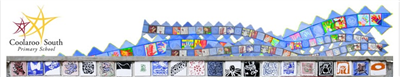 Self-evaluation Summary - 2019Coolaroo South Primary School (5554)SSP Goals Targets and KIS Select Annual Goals and KISDefine Actions, Outcomes and ActivitiesEquity Funding Planner Equity Spending TotalsActivities and MilestonesAdditional Equity spendProfessional Learning and Development PlanFISO Improvement Model DimensionsThe 6 High-impact Improvement Initiatives are highlighted below in red.FISO Improvement Model DimensionsThe 6 High-impact Improvement Initiatives are highlighted below in red.Self-evaluation LevelEvidence and AnalysisExcellence in teaching and learningBuilding practice excellenceEvolving moving towards EmbeddingA whole school professional learning plan for Reading has been embedded along with the introduction of a whole school Numeracy professional learning plan.  The plans Incorporate regular professional learning, peer observations, reflection and feedback.  Staff are supported with structured mentoring and coaching programs. Regular professional learning team meetings are conducted for teaching teams to use student learning data to make appropriate changes to their teaching practice. Then school is systematically building teacher capacity, allowing teachers to learn form one another and model good practice.Excellence in teaching and learningCurriculum planning and assessmentEmbeddingStudent achievement data is used across the entire school to inform the curriculum planning.  Curriculum planning reflects the achievements of students, their stages of learning and their learning needs.  The curriculum plan is a sequential program of learning.  Assessment practices have been refined to ensure greater consistency  of teacher judgements through moderation.  Consistent practices are in place to ensure every students learning goals and needs are met through effective programs and teaching.Excellence in teaching and learningEvidence-based high-impact teaching strategiesEvolving moving towards EmbeddingPeer observations and the opportunity to observe skilled colleagues is an embedded part of practice.  Performance and Development Plans reference the importance of building knowledge and skills and identify high impact teaching strategies.  The school has a clear instructional model in Reading and all teachers follow the model.  Student assessment is used to evaluate the impact of teaching and the school is working towards gaining student feedback to assist planning for further improvement.Excellence in teaching and learningEvaluating impact on learningProfessional leadershipBuilding leadership teamsEvolving moving towards EmbeddingThe School Improvement Team is a group of aspirant leaders who are constantly building their capabilities in school improvement. The professional learning teams are focused on improvement with a shared accountability for student growth.  The leaders are encouraging inquiry and allowing teachers to collaborate challenge and support one another.Professional leadershipInstructional and shared leadershipEmbeddingThrough mentoring, shadowing and coaching programs the leaders model high levels of pedagogical knowledge.  Leaders work with teams in curriculum planning and goal setting.  Progress is shared and feedback provided.  Leadership continues to be distributed and the school is developing further avenues (Formal and informal) for students to contribute their views on school organisation and teaching and learning.Professional leadershipStrategic resource managementProfessional leadershipVision, values and culturePositive climate for learningEmpowering students and building school prideEmerging moving towards EvolvingThe school is working towards ensuring that students have a voice and agency.  The school wants teachers and students to have an authentic learning partnership with all parties providing appropriate and genuine feedback.  We want students well connected to their peers and having pride in their school that is shared by teachers, parents and the wider community.Positive climate for learningSetting expectations and promoting inclusionEvolving moving towards EmbeddingThe school lives its vision of a well connected community learning with purpose.  Its values are explicit in everything that is done.  Student voice and agency is used to help develop and promote all school policies with a focus on inclusion, connectedness being safe and looking after one another. Behaviour management and wellbeing strategies are flexible in order to support all students.  The introduction of Berry Street trauma informed practices ensures a safe and welcoming learning environment.Positive climate for learningHealth and wellbeingPositive climate for learningIntellectual engagement and self-awarenessCommunity engagement in learningBuilding communitiesEmbedding moving towards ExcellingThe school establishes strong connections with parents and carers. The school works together with parents to give consistent support and reinforcement  expectations around learning and behaviour.  Positive partnerships with parents, families and community organisations provides a holistic approach to targeting the health and wellbeing needs of students and of parents and carers. Many specialist services are provided to parents along with information sessions and courses.  The community partnerships are deepening and enriching teacher and student/family relationships.Community engagement in learningGlobal citizenshipEvolvingThe school practices and promotes values, active citizenship and inclusion.  The learning environment promotes acceptance and respect and programs are designed to meet the varying needs of all students.   The school is providing opportunities for active student leadership.  Programs and lessons are designed to model fair and equitable treatment of others and there is a focus on resolving conflict through restoratives practices.Community engagement in learningNetworks with schools, services and agenciesCommunity engagement in learningParents and carers as partnersEnter your reflective commentsThe school is embedding practices ensuring consistency from Kindergarten through to Year 6Considerations for 2019The school is working on really embedding the whole-school professional learning plan that supports the identified improvement strategies. It is being implemented, monitored and evaluated in light of student achievement data. The school is aiming for teachers to be collectively responsible for improving instructional practices to achieve progress in learning for all students and reduce variations in learning outcomes between classes.
We want to build the knowledge, skills and attitudes required for authentic student voice and incorporated this into classroom programs and practice. In 2019 there will be a focus on student voice and agency to empower students and to build school pride.
We aim to continue developing partnerships with parents, families and community organisations, health professionals and agencies to support a holistic approach in targeting services to meet the wellbeing and learning needs of students and their families.Documents that support this planGoal 1To improve the growth of every student in Literacy and Numeracy.Target 1.1In Reading, the percentage of students by relative growth (NAPLAN) in the high band will increase from 10% to 25%In Reading, the percentage of students in the bottom two bands (NAPLAN) in year 3 will decrease from 43% to 10%In Reading, the percentage of students in the bottom two bands (NAPLAN) in year 5 will decrease from 46% to 10%Target 1.2In Numeracy, the percentage of students by relative growth in the high band will increase from 15% to 25%In Numeracy, the percentage of students in the bottom two bands (NAPLAN) in year 3 will decrease from 34% to 10%In Numeracy, the percentage of students in the bottom two bands (NAPLAN) in year 5 will decrease from 58% to 20%Target 1.3Further reduce the percentage of students in the bottom two bands in Numeracy.
Year 3 12% to 10%
Year 5 25% to 20%
Continue to increase the percentage of students in the top two bands in Numeracy
Year 3  15% to 25%
Year 5  5% to 15%.Target 1.4.Key Improvement Strategy 1.aBuilding practice excellence Build teacher capacity to target teaching and learning and use assessment for learning in readingKey Improvement Strategy 1.bCurriculum planning and assessment Build teacher capacity to develop differentiated lessons and assessment in Numeracy.Goal 2To develop a positive climate for learning, improve student voice and attendance through enhanced respectful relationships.Target 2.1Reduce the percentage of students with 20 or more absences by 3%.Reduce the overall average absence days per child from 26 to 18.Improve student attitude to attendance in attitude to school survey to 90%Improve student voice and agency in attitude to school survey to 90%Improve staff opinion of the school climate to 80%Improve staff collective efficacy to 70%Improve overall parent satisfaction with the school to 90%Key Improvement Strategy 2.aEmpowering students and building school pride Build student, family and teacher agency to improve engagement and attendance.Goal 3To build positive mental health and well being by enhancing the resilience and safety of every member of the school community.Target 3.1Improve the safety component of the student attitude to school survey to 70%Improve the safety component of the parent opinion survey to improve parents perception of bullying at school by 20%.Improve the results of surveys and interviews conducted through the Building Resilience (4R’s program). TBCImprove the sense of student connectedness to 95%..Key Improvement Strategy 3.aSetting expectations and promoting inclusion Create an environment for learning that empowers students to become self aware and emotionally intelligent.Four Year Strategic GoalsIs this selected for focus this year?Four Year Strategic Targets12 month targetThe 12 month target is an incremental step towards meeting the 4-year target, using the same data set.To improve the growth of every student in Literacy and Numeracy.YesIn Reading, the percentage of students by relative growth (NAPLAN) in the high band will increase from 10% to 25%In Reading, the percentage of students in the bottom two bands (NAPLAN) in year 3 will decrease from 43% to 10%In Reading, the percentage of students in the bottom two bands (NAPLAN) in year 5 will decrease from 46% to 10%Increase the percentage of students in the top two bands of Reading
Year 3 to 25%
Year 5 to 25%

Ensure consistent improvement based on the EAL continuum with goals set once the RIVEAL data is accessedTo improve the growth of every student in Literacy and Numeracy.YesIn Numeracy, the percentage of students by relative growth in the high band will increase from 15% to 25%In Numeracy, the percentage of students in the bottom two bands (NAPLAN) in year 3 will decrease from 34% to 10%In Numeracy, the percentage of students in the bottom two bands (NAPLAN) in year 5 will decrease from 58% to 20%Increase the percentage of students in the top two bands of Numeracy
Year 3 to 25%
Year 5 to 25%To improve the growth of every student in Literacy and Numeracy.YesFurther reduce the percentage of students in the bottom two bands in Numeracy.
Year 3 12% to 10%
Year 5 25% to 20%
Continue to increase the percentage of students in the top two bands in Numeracy
Year 3  15% to 25%
Year 5  5% to 15%.Decrease the percentage of students in the bottom two bands of Reading
Year 3 to 10%
Year 5 to 15%To improve the growth of every student in Literacy and Numeracy.Yes.Decrease the percentage of students in the bottom two bands of Numeracy
Year 3 to 10%
Year 5 to 20%To develop a positive climate for learning, improve student voice and attendance through enhanced respectful relationships.YesReduce the percentage of students with 20 or more absences by 3%.Reduce the overall average absence days per child from 26 to 18.Improve student attitude to attendance in attitude to school survey to 90%Improve student voice and agency in attitude to school survey to 90%Improve staff opinion of the school climate to 80%Improve staff collective efficacy to 70%Improve overall parent satisfaction with the school to 90%Reduce the percentage of students with 20 or more absences by 5%
Reduce the overall average absence days per child to 18
Increase student voice and agency in Attitudes to School Survey to 90%
Improve Staff Collective Efficacy to 70%.
Improve overall parent satisfaction of the school to 90%To build positive mental health and well being by enhancing the resilience and safety of every member of the school community.YesImprove the safety component of the student attitude to school survey to 70%Improve the safety component of the parent opinion survey to improve parents perception of bullying at school by 20%.Improve the results of surveys and interviews conducted through the Building Resilience (4R’s program). TBCImprove the sense of student connectedness to 95%..Increase the safety component of the Attitude to School Survey to 70%
Improvement in the SARC surveys conducted through the Respectful Relationships Program
Improve the sense of student connectedness to 95%
Goal 1To improve the growth of every student in Literacy and Numeracy.To improve the growth of every student in Literacy and Numeracy.12 Month Target 1.1Increase the percentage of students in the top two bands of Reading
Year 3 to 25%
Year 5 to 25%

Ensure consistent improvement based on the EAL continuum with goals set once the RIVEAL data is accessedIncrease the percentage of students in the top two bands of Reading
Year 3 to 25%
Year 5 to 25%

Ensure consistent improvement based on the EAL continuum with goals set once the RIVEAL data is accessed12 Month Target 1.2Increase the percentage of students in the top two bands of Numeracy
Year 3 to 25%
Year 5 to 25%Increase the percentage of students in the top two bands of Numeracy
Year 3 to 25%
Year 5 to 25%12 Month Target 1.3Decrease the percentage of students in the bottom two bands of Reading
Year 3 to 10%
Year 5 to 15%Decrease the percentage of students in the bottom two bands of Reading
Year 3 to 10%
Year 5 to 15%12 Month Target 1.4Decrease the percentage of students in the bottom two bands of Numeracy
Year 3 to 10%
Year 5 to 20%Decrease the percentage of students in the bottom two bands of Numeracy
Year 3 to 10%
Year 5 to 20%Key Improvement StrategiesKey Improvement StrategiesIs this KIS selected for focus this year?KIS 1Building practice excellenceBuild teacher capacity to target teaching and learning and use assessment for learning in readingNoKIS 2Curriculum planning and assessmentBuild teacher capacity to develop differentiated lessons and assessment in Numeracy.YesExplain why the school has selected this KIS as a focus for this year. Please make reference to the self-evaluation, relevant school data, the progress against School Strategic Plan (SSP) goals, targets, and the diagnosis of issues requiring particular attention.After analysis of  the School Performance and Panorama reports, the school has identified successes and opportunities for improvement. The school has built teacher capacity through whole school professional learning and peer observations.  Focus on the top two bands in Reading has had impact and this model of professional learning and taking small steps across the entire school will be  extended into Numeracy.  Consistent lesson structure in Reading will be maintained with a focus for 2019 being Numeracy and in particular 'fluency'.
All feedback indicates the need to address student safety, engagement and attendance.  Student voice and empowerment will give our young people the opportunity to actively participate in school activities and decisions that will shape their lives, the lives of their families and the lives of their peers.After analysis of  the School Performance and Panorama reports, the school has identified successes and opportunities for improvement. The school has built teacher capacity through whole school professional learning and peer observations.  Focus on the top two bands in Reading has had impact and this model of professional learning and taking small steps across the entire school will be  extended into Numeracy.  Consistent lesson structure in Reading will be maintained with a focus for 2019 being Numeracy and in particular 'fluency'.
All feedback indicates the need to address student safety, engagement and attendance.  Student voice and empowerment will give our young people the opportunity to actively participate in school activities and decisions that will shape their lives, the lives of their families and the lives of their peers.Goal 2To develop a positive climate for learning, improve student voice and attendance through enhanced respectful relationships.To develop a positive climate for learning, improve student voice and attendance through enhanced respectful relationships.12 Month Target 2.1Reduce the percentage of students with 20 or more absences by 5%
Reduce the overall average absence days per child to 18
Increase student voice and agency in Attitudes to School Survey to 90%
Improve Staff Collective Efficacy to 70%.
Improve overall parent satisfaction of the school to 90%Reduce the percentage of students with 20 or more absences by 5%
Reduce the overall average absence days per child to 18
Increase student voice and agency in Attitudes to School Survey to 90%
Improve Staff Collective Efficacy to 70%.
Improve overall parent satisfaction of the school to 90%Key Improvement StrategiesKey Improvement StrategiesIs this KIS selected for focus this year?KIS 1Empowering students and building school prideBuild student, family and teacher agency to improve engagement and attendance.YesExplain why the school has selected this KIS as a focus for this year. Please make reference to the self-evaluation, relevant school data, the progress against School Strategic Plan (SSP) goals, targets, and the diagnosis of issues requiring particular attention.Student attendance continues to be an issue at Coolaroo South Primary School.  The school aims to maintain a safe environment in which children can be engaged in their learning.  The school is aiming to activate student voice and agency and  for students and teachers to have an authentic learning partnership.  The school is aiming to provide further opportunities and models that promote student leadership.
Staff need to develop their knowledge of the levels and complexities of student voice and understand the impact it can have on the culture of the school.
Student attendance continues to be an issue at Coolaroo South Primary School.  The school aims to maintain a safe environment in which children can be engaged in their learning.  The school is aiming to activate student voice and agency and  for students and teachers to have an authentic learning partnership.  The school is aiming to provide further opportunities and models that promote student leadership.
Staff need to develop their knowledge of the levels and complexities of student voice and understand the impact it can have on the culture of the school.
Goal 3To build positive mental health and well being by enhancing the resilience and safety of every member of the school community.To build positive mental health and well being by enhancing the resilience and safety of every member of the school community.12 Month Target 3.1Increase the safety component of the Attitude to School Survey to 70%
Improvement in the SARC surveys conducted through the Respectful Relationships Program
Improve the sense of student connectedness to 95%
Increase the safety component of the Attitude to School Survey to 70%
Improvement in the SARC surveys conducted through the Respectful Relationships Program
Improve the sense of student connectedness to 95%
Key Improvement StrategiesKey Improvement StrategiesIs this KIS selected for focus this year?KIS 1Setting expectations and promoting inclusionCreate an environment for learning that empowers students to become self aware and emotionally intelligent.YesExplain why the school has selected this KIS as a focus for this year. Please make reference to the self-evaluation, relevant school data, the progress against School Strategic Plan (SSP) goals, targets, and the diagnosis of issues requiring particular attention.The school understands the importance of a strong social and emotional learning program.  We continue to develop effective partnerships with the immediate and extended community and provide interventions for those at risk of disengagement.  The school is aiming to meet the needs of its diverse community and ensuring that every member has a sense of connection.The school understands the importance of a strong social and emotional learning program.  We continue to develop effective partnerships with the immediate and extended community and provide interventions for those at risk of disengagement.  The school is aiming to meet the needs of its diverse community and ensuring that every member has a sense of connection.Goal 1To improve the growth of every student in Literacy and Numeracy.To improve the growth of every student in Literacy and Numeracy.To improve the growth of every student in Literacy and Numeracy.To improve the growth of every student in Literacy and Numeracy.To improve the growth of every student in Literacy and Numeracy.12 Month Target 1.1Increase the percentage of students in the top two bands of Reading
Year 3 to 25%
Year 5 to 25%

Ensure consistent improvement based on the EAL continuum with goals set once the RIVEAL data is accessedIncrease the percentage of students in the top two bands of Reading
Year 3 to 25%
Year 5 to 25%

Ensure consistent improvement based on the EAL continuum with goals set once the RIVEAL data is accessedIncrease the percentage of students in the top two bands of Reading
Year 3 to 25%
Year 5 to 25%

Ensure consistent improvement based on the EAL continuum with goals set once the RIVEAL data is accessedIncrease the percentage of students in the top two bands of Reading
Year 3 to 25%
Year 5 to 25%

Ensure consistent improvement based on the EAL continuum with goals set once the RIVEAL data is accessedIncrease the percentage of students in the top two bands of Reading
Year 3 to 25%
Year 5 to 25%

Ensure consistent improvement based on the EAL continuum with goals set once the RIVEAL data is accessed12 Month Target 1.2Increase the percentage of students in the top two bands of Numeracy
Year 3 to 25%
Year 5 to 25%Increase the percentage of students in the top two bands of Numeracy
Year 3 to 25%
Year 5 to 25%Increase the percentage of students in the top two bands of Numeracy
Year 3 to 25%
Year 5 to 25%Increase the percentage of students in the top two bands of Numeracy
Year 3 to 25%
Year 5 to 25%Increase the percentage of students in the top two bands of Numeracy
Year 3 to 25%
Year 5 to 25%12 Month Target 1.3Decrease the percentage of students in the bottom two bands of Reading
Year 3 to 10%
Year 5 to 15%Decrease the percentage of students in the bottom two bands of Reading
Year 3 to 10%
Year 5 to 15%Decrease the percentage of students in the bottom two bands of Reading
Year 3 to 10%
Year 5 to 15%Decrease the percentage of students in the bottom two bands of Reading
Year 3 to 10%
Year 5 to 15%Decrease the percentage of students in the bottom two bands of Reading
Year 3 to 10%
Year 5 to 15%12 Month Target 1.4Decrease the percentage of students in the bottom two bands of Numeracy
Year 3 to 10%
Year 5 to 20%Decrease the percentage of students in the bottom two bands of Numeracy
Year 3 to 10%
Year 5 to 20%Decrease the percentage of students in the bottom two bands of Numeracy
Year 3 to 10%
Year 5 to 20%Decrease the percentage of students in the bottom two bands of Numeracy
Year 3 to 10%
Year 5 to 20%Decrease the percentage of students in the bottom two bands of Numeracy
Year 3 to 10%
Year 5 to 20%KIS 1Curriculum planning and assessmentBuild teacher capacity to develop differentiated lessons and assessment in Numeracy.Build teacher capacity to develop differentiated lessons and assessment in Numeracy.Build teacher capacity to develop differentiated lessons and assessment in Numeracy.Build teacher capacity to develop differentiated lessons and assessment in Numeracy.Build teacher capacity to develop differentiated lessons and assessment in Numeracy.ActionsEngage teachers in professional development in numeracy with a focus on lesson structure and task types (open, rich, contextual)
Develop teacher skills and build capacity of teams in administering appropriate assessment practices that will guide planning for individual student needs.
Develop the ability of teachers to effectively analyse data.

Engage teachers in professional development in the teaching and learning cycle - making the link between writing and reading.
Continue the Year 5-8 Cumulative  Writing pilot.

Embed processes and practices to support EAL students transition into  school and throughout school.

Develop a deep knowledge of the Victorian Curriculum F-6 EAL English  as an Additional Language

Engage teachers in professional development in numeracy with a focus on lesson structure and task types (open, rich, contextual)
Develop teacher skills and build capacity of teams in administering appropriate assessment practices that will guide planning for individual student needs.
Develop the ability of teachers to effectively analyse data.

Engage teachers in professional development in the teaching and learning cycle - making the link between writing and reading.
Continue the Year 5-8 Cumulative  Writing pilot.

Embed processes and practices to support EAL students transition into  school and throughout school.

Develop a deep knowledge of the Victorian Curriculum F-6 EAL English  as an Additional Language

Engage teachers in professional development in numeracy with a focus on lesson structure and task types (open, rich, contextual)
Develop teacher skills and build capacity of teams in administering appropriate assessment practices that will guide planning for individual student needs.
Develop the ability of teachers to effectively analyse data.

Engage teachers in professional development in the teaching and learning cycle - making the link between writing and reading.
Continue the Year 5-8 Cumulative  Writing pilot.

Embed processes and practices to support EAL students transition into  school and throughout school.

Develop a deep knowledge of the Victorian Curriculum F-6 EAL English  as an Additional Language

Engage teachers in professional development in numeracy with a focus on lesson structure and task types (open, rich, contextual)
Develop teacher skills and build capacity of teams in administering appropriate assessment practices that will guide planning for individual student needs.
Develop the ability of teachers to effectively analyse data.

Engage teachers in professional development in the teaching and learning cycle - making the link between writing and reading.
Continue the Year 5-8 Cumulative  Writing pilot.

Embed processes and practices to support EAL students transition into  school and throughout school.

Develop a deep knowledge of the Victorian Curriculum F-6 EAL English  as an Additional Language

Engage teachers in professional development in numeracy with a focus on lesson structure and task types (open, rich, contextual)
Develop teacher skills and build capacity of teams in administering appropriate assessment practices that will guide planning for individual student needs.
Develop the ability of teachers to effectively analyse data.

Engage teachers in professional development in the teaching and learning cycle - making the link between writing and reading.
Continue the Year 5-8 Cumulative  Writing pilot.

Embed processes and practices to support EAL students transition into  school and throughout school.

Develop a deep knowledge of the Victorian Curriculum F-6 EAL English  as an Additional Language

OutcomesStudents will:
set individual goals regarding learning 
provide feedback to their teachers regarding their learning needs 
engage in meaningful tasks that develop their ability to be numerate
reflect on their learning to display and embed mathematical proficiencies

EAL learners will:
develop language and learning goals with the support of their teacher.
develop confidence in asking for assistance

Teachers will:
adhere to the school's assessment schedule and analyse data received
attend fortnightly PLT meetings to discuss the data and to moderate in preparation for planning
ensure comprehensive planning documents demonstrate  differentiation, learning intentions and success criteria are uploaded onto Google DOCS in a timely manner
embed the CSPS Numeracy Model
plan for and use contextually rich and open problems
provide time for regular feedback to students and discuss pre and post test information
know and understand students background, strengths and English knowledge
support EAL students to develop and monitor language and learning goals.
provide appropriate and actionable feedback to EAL students and their families.

Education Support Staff will:
support students with special needs in their learning
liaise with teachers to ensure programs are specific to the needs of the children
engage in professional learning
provide time for feedback to students in regards to their goal setting and their learning

Leading Teachers/Learning Specialists will:
lead whole school professional learning 
with a team, formalise the whole school Numeracy model
support PLT data analysis
support planning for learning for EAL and non EAL students
model and observe effective teaching practices


Principal Class will:
employ appropriate staff
prioritise and allocate time in the professional learning calendar
ensure an adequate budget to allow for peer observations, team release, planning time, new resources, materials and storage
give and receive feedback during peer observations
Students will:
set individual goals regarding learning 
provide feedback to their teachers regarding their learning needs 
engage in meaningful tasks that develop their ability to be numerate
reflect on their learning to display and embed mathematical proficiencies

EAL learners will:
develop language and learning goals with the support of their teacher.
develop confidence in asking for assistance

Teachers will:
adhere to the school's assessment schedule and analyse data received
attend fortnightly PLT meetings to discuss the data and to moderate in preparation for planning
ensure comprehensive planning documents demonstrate  differentiation, learning intentions and success criteria are uploaded onto Google DOCS in a timely manner
embed the CSPS Numeracy Model
plan for and use contextually rich and open problems
provide time for regular feedback to students and discuss pre and post test information
know and understand students background, strengths and English knowledge
support EAL students to develop and monitor language and learning goals.
provide appropriate and actionable feedback to EAL students and their families.

Education Support Staff will:
support students with special needs in their learning
liaise with teachers to ensure programs are specific to the needs of the children
engage in professional learning
provide time for feedback to students in regards to their goal setting and their learning

Leading Teachers/Learning Specialists will:
lead whole school professional learning 
with a team, formalise the whole school Numeracy model
support PLT data analysis
support planning for learning for EAL and non EAL students
model and observe effective teaching practices


Principal Class will:
employ appropriate staff
prioritise and allocate time in the professional learning calendar
ensure an adequate budget to allow for peer observations, team release, planning time, new resources, materials and storage
give and receive feedback during peer observations
Students will:
set individual goals regarding learning 
provide feedback to their teachers regarding their learning needs 
engage in meaningful tasks that develop their ability to be numerate
reflect on their learning to display and embed mathematical proficiencies

EAL learners will:
develop language and learning goals with the support of their teacher.
develop confidence in asking for assistance

Teachers will:
adhere to the school's assessment schedule and analyse data received
attend fortnightly PLT meetings to discuss the data and to moderate in preparation for planning
ensure comprehensive planning documents demonstrate  differentiation, learning intentions and success criteria are uploaded onto Google DOCS in a timely manner
embed the CSPS Numeracy Model
plan for and use contextually rich and open problems
provide time for regular feedback to students and discuss pre and post test information
know and understand students background, strengths and English knowledge
support EAL students to develop and monitor language and learning goals.
provide appropriate and actionable feedback to EAL students and their families.

Education Support Staff will:
support students with special needs in their learning
liaise with teachers to ensure programs are specific to the needs of the children
engage in professional learning
provide time for feedback to students in regards to their goal setting and their learning

Leading Teachers/Learning Specialists will:
lead whole school professional learning 
with a team, formalise the whole school Numeracy model
support PLT data analysis
support planning for learning for EAL and non EAL students
model and observe effective teaching practices


Principal Class will:
employ appropriate staff
prioritise and allocate time in the professional learning calendar
ensure an adequate budget to allow for peer observations, team release, planning time, new resources, materials and storage
give and receive feedback during peer observations
Students will:
set individual goals regarding learning 
provide feedback to their teachers regarding their learning needs 
engage in meaningful tasks that develop their ability to be numerate
reflect on their learning to display and embed mathematical proficiencies

EAL learners will:
develop language and learning goals with the support of their teacher.
develop confidence in asking for assistance

Teachers will:
adhere to the school's assessment schedule and analyse data received
attend fortnightly PLT meetings to discuss the data and to moderate in preparation for planning
ensure comprehensive planning documents demonstrate  differentiation, learning intentions and success criteria are uploaded onto Google DOCS in a timely manner
embed the CSPS Numeracy Model
plan for and use contextually rich and open problems
provide time for regular feedback to students and discuss pre and post test information
know and understand students background, strengths and English knowledge
support EAL students to develop and monitor language and learning goals.
provide appropriate and actionable feedback to EAL students and their families.

Education Support Staff will:
support students with special needs in their learning
liaise with teachers to ensure programs are specific to the needs of the children
engage in professional learning
provide time for feedback to students in regards to their goal setting and their learning

Leading Teachers/Learning Specialists will:
lead whole school professional learning 
with a team, formalise the whole school Numeracy model
support PLT data analysis
support planning for learning for EAL and non EAL students
model and observe effective teaching practices


Principal Class will:
employ appropriate staff
prioritise and allocate time in the professional learning calendar
ensure an adequate budget to allow for peer observations, team release, planning time, new resources, materials and storage
give and receive feedback during peer observations
Students will:
set individual goals regarding learning 
provide feedback to their teachers regarding their learning needs 
engage in meaningful tasks that develop their ability to be numerate
reflect on their learning to display and embed mathematical proficiencies

EAL learners will:
develop language and learning goals with the support of their teacher.
develop confidence in asking for assistance

Teachers will:
adhere to the school's assessment schedule and analyse data received
attend fortnightly PLT meetings to discuss the data and to moderate in preparation for planning
ensure comprehensive planning documents demonstrate  differentiation, learning intentions and success criteria are uploaded onto Google DOCS in a timely manner
embed the CSPS Numeracy Model
plan for and use contextually rich and open problems
provide time for regular feedback to students and discuss pre and post test information
know and understand students background, strengths and English knowledge
support EAL students to develop and monitor language and learning goals.
provide appropriate and actionable feedback to EAL students and their families.

Education Support Staff will:
support students with special needs in their learning
liaise with teachers to ensure programs are specific to the needs of the children
engage in professional learning
provide time for feedback to students in regards to their goal setting and their learning

Leading Teachers/Learning Specialists will:
lead whole school professional learning 
with a team, formalise the whole school Numeracy model
support PLT data analysis
support planning for learning for EAL and non EAL students
model and observe effective teaching practices


Principal Class will:
employ appropriate staff
prioritise and allocate time in the professional learning calendar
ensure an adequate budget to allow for peer observations, team release, planning time, new resources, materials and storage
give and receive feedback during peer observations
Success Indicatorsassessment data (NOI, On Demand, PAT, NAPLAN, anecdotal information, staff and student satisfaction)
assessment data (NOI, On Demand, PAT, NAPLAN, anecdotal information, staff and student satisfaction)
assessment data (NOI, On Demand, PAT, NAPLAN, anecdotal information, staff and student satisfaction)
assessment data (NOI, On Demand, PAT, NAPLAN, anecdotal information, staff and student satisfaction)
assessment data (NOI, On Demand, PAT, NAPLAN, anecdotal information, staff and student satisfaction)
Activities and MilestonesActivities and MilestonesWhoIs this a PL PriorityWhenBudgetWhole staff professional learning (Michael Ymer)
Whole staff professional learning (Michael Ymer)
 All Staff PLP Priorityfrom:
Term 1to:
Term 4$3,000.00 Equity funding will be usedPAT Maths assessmentPAT Maths assessment Leading Teacher(s) Teacher(s) PLP Priorityfrom:
Term 4$1,000.00 Equity funding will be usedProfessional Reading for staff
Booker (online)Professional Reading for staff
Booker (online) Leading Teacher(s) Teacher(s) PLP Priorityfrom:
Term 1to:
Term 4$840.00 Equity funding will be usedResourcesResources Leading Teacher(s) Teacher(s) PLP Priorityfrom:
Term 1to:
Term 2$3,000.00 Equity funding will be usedCoding (ScopeIT)Coding (ScopeIT) All Staff PLP Priorityfrom:
Term 1to:
Term 2$2,700.00 Equity funding will be usedSTEAM ProjectSTEAM Project All Staff PLP Priorityfrom:
Term 1to:
Term 3$15,000.00 Equity funding will be usedBeverley Derewianka Professional Learning
CRT releaseBeverley Derewianka Professional Learning
CRT release Learning Specialist(s) Teacher(s) PLP Priorityfrom:
Term 1to:
Term 4$6,000.00 Equity funding will be usedGoal 2To develop a positive climate for learning, improve student voice and attendance through enhanced respectful relationships.To develop a positive climate for learning, improve student voice and attendance through enhanced respectful relationships.To develop a positive climate for learning, improve student voice and attendance through enhanced respectful relationships.To develop a positive climate for learning, improve student voice and attendance through enhanced respectful relationships.To develop a positive climate for learning, improve student voice and attendance through enhanced respectful relationships.12 Month Target 2.1Reduce the percentage of students with 20 or more absences by 5%
Reduce the overall average absence days per child to 18
Increase student voice and agency in Attitudes to School Survey to 90%
Improve Staff Collective Efficacy to 70%.
Improve overall parent satisfaction of the school to 90%Reduce the percentage of students with 20 or more absences by 5%
Reduce the overall average absence days per child to 18
Increase student voice and agency in Attitudes to School Survey to 90%
Improve Staff Collective Efficacy to 70%.
Improve overall parent satisfaction of the school to 90%Reduce the percentage of students with 20 or more absences by 5%
Reduce the overall average absence days per child to 18
Increase student voice and agency in Attitudes to School Survey to 90%
Improve Staff Collective Efficacy to 70%.
Improve overall parent satisfaction of the school to 90%Reduce the percentage of students with 20 or more absences by 5%
Reduce the overall average absence days per child to 18
Increase student voice and agency in Attitudes to School Survey to 90%
Improve Staff Collective Efficacy to 70%.
Improve overall parent satisfaction of the school to 90%Reduce the percentage of students with 20 or more absences by 5%
Reduce the overall average absence days per child to 18
Increase student voice and agency in Attitudes to School Survey to 90%
Improve Staff Collective Efficacy to 70%.
Improve overall parent satisfaction of the school to 90%KIS 1Empowering students and building school prideBuild student, family and teacher agency to improve engagement and attendance.Build student, family and teacher agency to improve engagement and attendance.Build student, family and teacher agency to improve engagement and attendance.Build student, family and teacher agency to improve engagement and attendance.Build student, family and teacher agency to improve engagement and attendance.ActionsContinue to Identify and plan interventions for students who have 20 or more absences in a year 
Strengthen the recording of data and processes related to student absences.
Develop and implement a student mentor program
Develop and implement a student improvement team
Strengthen engagement and enrichment within and between classes.
Whole school focus on improving the attendance on the last day of each termContinue to Identify and plan interventions for students who have 20 or more absences in a year 
Strengthen the recording of data and processes related to student absences.
Develop and implement a student mentor program
Develop and implement a student improvement team
Strengthen engagement and enrichment within and between classes.
Whole school focus on improving the attendance on the last day of each termContinue to Identify and plan interventions for students who have 20 or more absences in a year 
Strengthen the recording of data and processes related to student absences.
Develop and implement a student mentor program
Develop and implement a student improvement team
Strengthen engagement and enrichment within and between classes.
Whole school focus on improving the attendance on the last day of each termContinue to Identify and plan interventions for students who have 20 or more absences in a year 
Strengthen the recording of data and processes related to student absences.
Develop and implement a student mentor program
Develop and implement a student improvement team
Strengthen engagement and enrichment within and between classes.
Whole school focus on improving the attendance on the last day of each termContinue to Identify and plan interventions for students who have 20 or more absences in a year 
Strengthen the recording of data and processes related to student absences.
Develop and implement a student mentor program
Develop and implement a student improvement team
Strengthen engagement and enrichment within and between classes.
Whole school focus on improving the attendance on the last day of each termOutcomesStudents will:
participate in classroom meetings to discuss issues and share solutions
give honest feedback in student surveys
participate in a Student Improvement team (Years 3 - 6)

EAL students will:
contribute to focus groups and surveys
learn and demonstrate positive learning behaviours

Teachers will:
provide authentic learning experiences to stimulate and engage student learning
provide regular and timely feedback to students on their learning and goals
collect student feedback (formal and informal)
use the CSPS Student Wellbeing framework
build positive relationships with students
develop effective strategies to promote and encourage student voice
provide authentic leadership opportunities for students
follow up on unexplained student absences
support student leaders
support PlayPal leaders
follow school eCases procedures
liaise with families,build positive relationships with parents and open regular forms of communication
conduct PIVOT surveys and use the data received
get to know EAL student backgrounds, strengths and previous educational experience 


Education Support Staff will:
support students to meet their specific learning needs and engage in professional learning
update Xuno (weekly) to ensure contact details are up to date
upload Xuno (weekly) to ensure attendance data is easily accessible to all
oversee eCASES

Leading teachers/Learning Specialists will:
introduce and conduct surveys with students
develop staff capacity to engage with students
facilitate Student Improvement team
oversee implementation of PIVOT surveys

Principal Class will:
provide time for professional learning
establish  student leader teams
develop a student leader action plan/model
share student data with all staff
provide professional learning related to providing appropriate feedback
provide professional reading for staff to read and share
resource student engagement and follow up at the GRIP leadership programStudents will:
participate in classroom meetings to discuss issues and share solutions
give honest feedback in student surveys
participate in a Student Improvement team (Years 3 - 6)

EAL students will:
contribute to focus groups and surveys
learn and demonstrate positive learning behaviours

Teachers will:
provide authentic learning experiences to stimulate and engage student learning
provide regular and timely feedback to students on their learning and goals
collect student feedback (formal and informal)
use the CSPS Student Wellbeing framework
build positive relationships with students
develop effective strategies to promote and encourage student voice
provide authentic leadership opportunities for students
follow up on unexplained student absences
support student leaders
support PlayPal leaders
follow school eCases procedures
liaise with families,build positive relationships with parents and open regular forms of communication
conduct PIVOT surveys and use the data received
get to know EAL student backgrounds, strengths and previous educational experience 


Education Support Staff will:
support students to meet their specific learning needs and engage in professional learning
update Xuno (weekly) to ensure contact details are up to date
upload Xuno (weekly) to ensure attendance data is easily accessible to all
oversee eCASES

Leading teachers/Learning Specialists will:
introduce and conduct surveys with students
develop staff capacity to engage with students
facilitate Student Improvement team
oversee implementation of PIVOT surveys

Principal Class will:
provide time for professional learning
establish  student leader teams
develop a student leader action plan/model
share student data with all staff
provide professional learning related to providing appropriate feedback
provide professional reading for staff to read and share
resource student engagement and follow up at the GRIP leadership programStudents will:
participate in classroom meetings to discuss issues and share solutions
give honest feedback in student surveys
participate in a Student Improvement team (Years 3 - 6)

EAL students will:
contribute to focus groups and surveys
learn and demonstrate positive learning behaviours

Teachers will:
provide authentic learning experiences to stimulate and engage student learning
provide regular and timely feedback to students on their learning and goals
collect student feedback (formal and informal)
use the CSPS Student Wellbeing framework
build positive relationships with students
develop effective strategies to promote and encourage student voice
provide authentic leadership opportunities for students
follow up on unexplained student absences
support student leaders
support PlayPal leaders
follow school eCases procedures
liaise with families,build positive relationships with parents and open regular forms of communication
conduct PIVOT surveys and use the data received
get to know EAL student backgrounds, strengths and previous educational experience 


Education Support Staff will:
support students to meet their specific learning needs and engage in professional learning
update Xuno (weekly) to ensure contact details are up to date
upload Xuno (weekly) to ensure attendance data is easily accessible to all
oversee eCASES

Leading teachers/Learning Specialists will:
introduce and conduct surveys with students
develop staff capacity to engage with students
facilitate Student Improvement team
oversee implementation of PIVOT surveys

Principal Class will:
provide time for professional learning
establish  student leader teams
develop a student leader action plan/model
share student data with all staff
provide professional learning related to providing appropriate feedback
provide professional reading for staff to read and share
resource student engagement and follow up at the GRIP leadership programStudents will:
participate in classroom meetings to discuss issues and share solutions
give honest feedback in student surveys
participate in a Student Improvement team (Years 3 - 6)

EAL students will:
contribute to focus groups and surveys
learn and demonstrate positive learning behaviours

Teachers will:
provide authentic learning experiences to stimulate and engage student learning
provide regular and timely feedback to students on their learning and goals
collect student feedback (formal and informal)
use the CSPS Student Wellbeing framework
build positive relationships with students
develop effective strategies to promote and encourage student voice
provide authentic leadership opportunities for students
follow up on unexplained student absences
support student leaders
support PlayPal leaders
follow school eCases procedures
liaise with families,build positive relationships with parents and open regular forms of communication
conduct PIVOT surveys and use the data received
get to know EAL student backgrounds, strengths and previous educational experience 


Education Support Staff will:
support students to meet their specific learning needs and engage in professional learning
update Xuno (weekly) to ensure contact details are up to date
upload Xuno (weekly) to ensure attendance data is easily accessible to all
oversee eCASES

Leading teachers/Learning Specialists will:
introduce and conduct surveys with students
develop staff capacity to engage with students
facilitate Student Improvement team
oversee implementation of PIVOT surveys

Principal Class will:
provide time for professional learning
establish  student leader teams
develop a student leader action plan/model
share student data with all staff
provide professional learning related to providing appropriate feedback
provide professional reading for staff to read and share
resource student engagement and follow up at the GRIP leadership programStudents will:
participate in classroom meetings to discuss issues and share solutions
give honest feedback in student surveys
participate in a Student Improvement team (Years 3 - 6)

EAL students will:
contribute to focus groups and surveys
learn and demonstrate positive learning behaviours

Teachers will:
provide authentic learning experiences to stimulate and engage student learning
provide regular and timely feedback to students on their learning and goals
collect student feedback (formal and informal)
use the CSPS Student Wellbeing framework
build positive relationships with students
develop effective strategies to promote and encourage student voice
provide authentic leadership opportunities for students
follow up on unexplained student absences
support student leaders
support PlayPal leaders
follow school eCases procedures
liaise with families,build positive relationships with parents and open regular forms of communication
conduct PIVOT surveys and use the data received
get to know EAL student backgrounds, strengths and previous educational experience 


Education Support Staff will:
support students to meet their specific learning needs and engage in professional learning
update Xuno (weekly) to ensure contact details are up to date
upload Xuno (weekly) to ensure attendance data is easily accessible to all
oversee eCASES

Leading teachers/Learning Specialists will:
introduce and conduct surveys with students
develop staff capacity to engage with students
facilitate Student Improvement team
oversee implementation of PIVOT surveys

Principal Class will:
provide time for professional learning
establish  student leader teams
develop a student leader action plan/model
share student data with all staff
provide professional learning related to providing appropriate feedback
provide professional reading for staff to read and share
resource student engagement and follow up at the GRIP leadership programSuccess IndicatorsAttitudes to School Survey data
Attendance data
PIVOT survey data
Attitudes to School Survey data
Attendance data
PIVOT survey data
Attitudes to School Survey data
Attendance data
PIVOT survey data
Attitudes to School Survey data
Attendance data
PIVOT survey data
Attitudes to School Survey data
Attendance data
PIVOT survey data
Activities and MilestonesActivities and MilestonesWhoIs this a PL PriorityWhenBudgetImplementation of PIVOT surveys
Technical support (J0)
Implementation of PIVOT surveys
Technical support (J0)
 Learning Specialist(s) Teacher(s) PLP Priorityfrom:
Term 1to:
Term 4$5,500.00 Equity funding will be usedLearning Specialist (Wellbeing) releaseLearning Specialist (Wellbeing) release Learning Specialist(s) PLP Priorityfrom:
Term 1to:
Term 4$6,000.00 Equity funding will be usedStudent Leaders resources specifically for recess/break timeStudent Leaders resources specifically for recess/break time Learning Specialist(s) PLP Priorityfrom:
Term 1to:
Term 4$3,000.00 Equity funding will be usedCat Sewell - PlayCat Sewell - Play Education Support Student(s) PLP Priorityfrom:
Term 1to:
Term 4$6,000.00 Equity funding will be usedGoal 3To build positive mental health and well being by enhancing the resilience and safety of every member of the school community.To build positive mental health and well being by enhancing the resilience and safety of every member of the school community.To build positive mental health and well being by enhancing the resilience and safety of every member of the school community.To build positive mental health and well being by enhancing the resilience and safety of every member of the school community.To build positive mental health and well being by enhancing the resilience and safety of every member of the school community.12 Month Target 3.1Increase the safety component of the Attitude to School Survey to 70%
Improvement in the SARC surveys conducted through the Respectful Relationships Program
Improve the sense of student connectedness to 95%
Increase the safety component of the Attitude to School Survey to 70%
Improvement in the SARC surveys conducted through the Respectful Relationships Program
Improve the sense of student connectedness to 95%
Increase the safety component of the Attitude to School Survey to 70%
Improvement in the SARC surveys conducted through the Respectful Relationships Program
Improve the sense of student connectedness to 95%
Increase the safety component of the Attitude to School Survey to 70%
Improvement in the SARC surveys conducted through the Respectful Relationships Program
Improve the sense of student connectedness to 95%
Increase the safety component of the Attitude to School Survey to 70%
Improvement in the SARC surveys conducted through the Respectful Relationships Program
Improve the sense of student connectedness to 95%
KIS 1Setting expectations and promoting inclusionCreate an environment for learning that empowers students to become self aware and emotionally intelligent.Create an environment for learning that empowers students to become self aware and emotionally intelligent.Create an environment for learning that empowers students to become self aware and emotionally intelligent.Create an environment for learning that empowers students to become self aware and emotionally intelligent.Create an environment for learning that empowers students to become self aware and emotionally intelligent.ActionsBuild teacher capacity to plan and implement the 'Resilience, Rights and Respectful Relationships' program
Embed the precinct Social and Emotional Learning project with a particular focus on the safety components of the Health Curriculum
Liaise and work alongside staff and students form HCSC in implementing the Respectful Relationships Program
Implement Respectful Relationships
Adopt the Berry St model using consistent practices F - 6
Further staff professional learning - Berry StreetBuild teacher capacity to plan and implement the 'Resilience, Rights and Respectful Relationships' program
Embed the precinct Social and Emotional Learning project with a particular focus on the safety components of the Health Curriculum
Liaise and work alongside staff and students form HCSC in implementing the Respectful Relationships Program
Implement Respectful Relationships
Adopt the Berry St model using consistent practices F - 6
Further staff professional learning - Berry StreetBuild teacher capacity to plan and implement the 'Resilience, Rights and Respectful Relationships' program
Embed the precinct Social and Emotional Learning project with a particular focus on the safety components of the Health Curriculum
Liaise and work alongside staff and students form HCSC in implementing the Respectful Relationships Program
Implement Respectful Relationships
Adopt the Berry St model using consistent practices F - 6
Further staff professional learning - Berry StreetBuild teacher capacity to plan and implement the 'Resilience, Rights and Respectful Relationships' program
Embed the precinct Social and Emotional Learning project with a particular focus on the safety components of the Health Curriculum
Liaise and work alongside staff and students form HCSC in implementing the Respectful Relationships Program
Implement Respectful Relationships
Adopt the Berry St model using consistent practices F - 6
Further staff professional learning - Berry StreetBuild teacher capacity to plan and implement the 'Resilience, Rights and Respectful Relationships' program
Embed the precinct Social and Emotional Learning project with a particular focus on the safety components of the Health Curriculum
Liaise and work alongside staff and students form HCSC in implementing the Respectful Relationships Program
Implement Respectful Relationships
Adopt the Berry St model using consistent practices F - 6
Further staff professional learning - Berry StreetOutcomesStudents will:
feel safe and confident in the school yard and take pride in the school
feel they are given the opportunities to voice their opinion and be heard
students will actively engage in the school values
students will actively encourage their families to see their learning in the classroom

Teachers will:
invite and engage parents into their classrooms
provide effective communication to parents
develop social, emotional and cultural understanding of their students
actively participate in SEL professional learning
support parents and carers with information and strategies to link school and home learning
participate in special events such as Harmony Day, Information evenings
actively engage in play activities during the breaks (yard duty)
engage in professional learning opportunities

Education Support Staff will:
assist with providing appropriate communication to parents
attend professional learning

Leading teachers will:
assist with the development of learning programs for parents
provide professional learning opportunities using the Berry St Model
assist with the analysis of survey data and unpacking this with students
actively engage in play activities during the breaks (yard duty)
work with student leaders

Principal Class will:
liaise with outside agencies
provide opportunities for parents and families to engage in and contribute to school learning opportunities
provide opportunities to engage EAL parents in school events and with classroom teachers
support EAL families to contribute to surveys and opportunities to provide feedback.
actively engage in play activities during the breaks (yard duty)
facilitate parent/carer participation in whole school improvement, governance and initiativesStudents will:
feel safe and confident in the school yard and take pride in the school
feel they are given the opportunities to voice their opinion and be heard
students will actively engage in the school values
students will actively encourage their families to see their learning in the classroom

Teachers will:
invite and engage parents into their classrooms
provide effective communication to parents
develop social, emotional and cultural understanding of their students
actively participate in SEL professional learning
support parents and carers with information and strategies to link school and home learning
participate in special events such as Harmony Day, Information evenings
actively engage in play activities during the breaks (yard duty)
engage in professional learning opportunities

Education Support Staff will:
assist with providing appropriate communication to parents
attend professional learning

Leading teachers will:
assist with the development of learning programs for parents
provide professional learning opportunities using the Berry St Model
assist with the analysis of survey data and unpacking this with students
actively engage in play activities during the breaks (yard duty)
work with student leaders

Principal Class will:
liaise with outside agencies
provide opportunities for parents and families to engage in and contribute to school learning opportunities
provide opportunities to engage EAL parents in school events and with classroom teachers
support EAL families to contribute to surveys and opportunities to provide feedback.
actively engage in play activities during the breaks (yard duty)
facilitate parent/carer participation in whole school improvement, governance and initiativesStudents will:
feel safe and confident in the school yard and take pride in the school
feel they are given the opportunities to voice their opinion and be heard
students will actively engage in the school values
students will actively encourage their families to see their learning in the classroom

Teachers will:
invite and engage parents into their classrooms
provide effective communication to parents
develop social, emotional and cultural understanding of their students
actively participate in SEL professional learning
support parents and carers with information and strategies to link school and home learning
participate in special events such as Harmony Day, Information evenings
actively engage in play activities during the breaks (yard duty)
engage in professional learning opportunities

Education Support Staff will:
assist with providing appropriate communication to parents
attend professional learning

Leading teachers will:
assist with the development of learning programs for parents
provide professional learning opportunities using the Berry St Model
assist with the analysis of survey data and unpacking this with students
actively engage in play activities during the breaks (yard duty)
work with student leaders

Principal Class will:
liaise with outside agencies
provide opportunities for parents and families to engage in and contribute to school learning opportunities
provide opportunities to engage EAL parents in school events and with classroom teachers
support EAL families to contribute to surveys and opportunities to provide feedback.
actively engage in play activities during the breaks (yard duty)
facilitate parent/carer participation in whole school improvement, governance and initiativesStudents will:
feel safe and confident in the school yard and take pride in the school
feel they are given the opportunities to voice their opinion and be heard
students will actively engage in the school values
students will actively encourage their families to see their learning in the classroom

Teachers will:
invite and engage parents into their classrooms
provide effective communication to parents
develop social, emotional and cultural understanding of their students
actively participate in SEL professional learning
support parents and carers with information and strategies to link school and home learning
participate in special events such as Harmony Day, Information evenings
actively engage in play activities during the breaks (yard duty)
engage in professional learning opportunities

Education Support Staff will:
assist with providing appropriate communication to parents
attend professional learning

Leading teachers will:
assist with the development of learning programs for parents
provide professional learning opportunities using the Berry St Model
assist with the analysis of survey data and unpacking this with students
actively engage in play activities during the breaks (yard duty)
work with student leaders

Principal Class will:
liaise with outside agencies
provide opportunities for parents and families to engage in and contribute to school learning opportunities
provide opportunities to engage EAL parents in school events and with classroom teachers
support EAL families to contribute to surveys and opportunities to provide feedback.
actively engage in play activities during the breaks (yard duty)
facilitate parent/carer participation in whole school improvement, governance and initiativesStudents will:
feel safe and confident in the school yard and take pride in the school
feel they are given the opportunities to voice their opinion and be heard
students will actively engage in the school values
students will actively encourage their families to see their learning in the classroom

Teachers will:
invite and engage parents into their classrooms
provide effective communication to parents
develop social, emotional and cultural understanding of their students
actively participate in SEL professional learning
support parents and carers with information and strategies to link school and home learning
participate in special events such as Harmony Day, Information evenings
actively engage in play activities during the breaks (yard duty)
engage in professional learning opportunities

Education Support Staff will:
assist with providing appropriate communication to parents
attend professional learning

Leading teachers will:
assist with the development of learning programs for parents
provide professional learning opportunities using the Berry St Model
assist with the analysis of survey data and unpacking this with students
actively engage in play activities during the breaks (yard duty)
work with student leaders

Principal Class will:
liaise with outside agencies
provide opportunities for parents and families to engage in and contribute to school learning opportunities
provide opportunities to engage EAL parents in school events and with classroom teachers
support EAL families to contribute to surveys and opportunities to provide feedback.
actively engage in play activities during the breaks (yard duty)
facilitate parent/carer participation in whole school improvement, governance and initiativesSuccess IndicatorsImprovement in Attitude to School Surveys - safety and connectedness
Improvement in Parent Opinion Surveys
Greater number of parent surveys being completed
Improvement in PIVOT surveys between term 1 and 4Improvement in Attitude to School Surveys - safety and connectedness
Improvement in Parent Opinion Surveys
Greater number of parent surveys being completed
Improvement in PIVOT surveys between term 1 and 4Improvement in Attitude to School Surveys - safety and connectedness
Improvement in Parent Opinion Surveys
Greater number of parent surveys being completed
Improvement in PIVOT surveys between term 1 and 4Improvement in Attitude to School Surveys - safety and connectedness
Improvement in Parent Opinion Surveys
Greater number of parent surveys being completed
Improvement in PIVOT surveys between term 1 and 4Improvement in Attitude to School Surveys - safety and connectedness
Improvement in Parent Opinion Surveys
Greater number of parent surveys being completed
Improvement in PIVOT surveys between term 1 and 4Activities and MilestonesActivities and MilestonesWhoIs this a PL PriorityWhenBudgetBerry St training
CRT releaseBerry St training
CRT release Teacher(s) PLP Priorityfrom:
Term 2to:
Term 3$4,200.00 Equity funding will be usedYear 5/6/7/8 Respectful Relationships Precinct model
Respectful Relationships Partnership ProgramYear 5/6/7/8 Respectful Relationships Precinct model
Respectful Relationships Partnership Program Teacher(s) PLP Priorityfrom:
Term 2to:
Term 3$4,000.00 Equity funding will be usedEmployment of Community Liaison staff to support Community HubEmployment of Community Liaison staff to support Community Hub Principal PLP Priorityfrom:
Term 1to:
Term 4$25,000.00 Equity funding will be usedCategoryTotal proposed budget ($)Spend ($)Equity funding associated with Activities and Milestones$59,540.000.00Additional Equity funding$0.00$0.00Grand Total$59,540.00$0.00Activities and MilestonesWhenCategoryTotal proposed budget ($)Equity Spend ($)Whole staff professional learning (Michael Ymer)
from:
Term 1to:
Term 4$3,000.00Professional Reading for staff
Booker (online)from:
Term 1to:
Term 4$840.00Beverley Derewianka Professional Learning
CRT releasefrom:
Term 1to:
Term 4$6,000.00Implementation of PIVOT surveys
Technical support (J0)
from:
Term 1to:
Term 4$5,500.00Learning Specialist (Wellbeing) releasefrom:
Term 1to:
Term 4$6,000.00Student Leaders resources specifically for recess/break timefrom:
Term 1to:
Term 4$3,000.00Cat Sewell - Playfrom:
Term 1to:
Term 4$6,000.00Berry St training
CRT releasefrom:
Term 2to:
Term 3$4,200.00Employment of Community Liaison staff to support Community Hubfrom:
Term 1to:
Term 4$25,000.00TotalsTotalsTotals$59,540.00Outline here any additional Equity spend for 2019WhenCategoryTotal proposed budget ($)Equity Spend ($)TotalsTotalsTotals$0.00$0.00Professional Learning PriorityWhoWhenKey Professional Learning StrategiesOrganisational StructureExpertise AccessedWhereWhole staff professional learning (Michael Ymer)
 All Stafffrom:
Term 1to:
Term 4 Planning Preparation Curriculum development Whole School Pupil Free Day External consultantsMichael Ymer Departmental resourcesNumeracy Strategy  On-siteProfessional Reading for staff
Booker (online) Leading Teacher(s) Teacher(s)from:
Term 1to:
Term 4 Planning Preparation PLC/PLT Meeting Internal staff On-siteImplementation of PIVOT surveys
Technical support (J0)
 Learning Specialist(s) Teacher(s)from:
Term 1to:
Term 4 Individualised Reflection Student voice, including input and feedback PLC/PLT Meeting External consultantsPIVOT consultant On-siteBerry St training
CRT release Teacher(s)from:
Term 2to:
Term 3 Individualised Reflection Student voice, including input and feedback Network Professional Learning External consultantsBerry Street Off-siteTBA